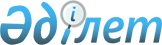 Об установлении специалистам Карасайского района работающим в сельских населенных пунктах в сфере здравоохранения, социального обеспечения, образования, культуры и спорта ежемесячной надбавки к окладам и тарифным ставкам в размере двадцати пяти процентов к заработной плате
					
			Утративший силу
			
			
		
					Решение маслихата Карасайского района Алматинской области от 08 июня 2012 года N 7-4. Зарегистрировано Управлением юстиции Карасайского района Департамента юстиции Алматинской области 18 июня 2012 года N 2-11-122. Утратило силу решением Карасайского районного маслихата Алматинской области от 06 ноября 2012 года № 12-14      Сноска. Утратило силу решением Карасайского районного маслихата Алматинской области от 06.11.2012 № 12-14.

      Примечание РЦПИ:

      В тексте сохранена авторская орфография и пунктуация.       

В соответствии подпункта 8) пункта 4 статьи 7, пункта 4 статьи 18 Закона Республики Казахстан "О государственном регулировании развития агропромышленного комплекса и сельскохозяйственных территорий" от 8 июля 2005 года, подпункта 15) пункта 1 статьи 6 Закона Республики Казахстан "О местном государственном управлении и самоуправлении в Республике Казахстан" от 23 января 2001 года и предложения акима Карасайского района N 01-19/639 от 6 апреля 2012 года Карасайский районный маслихат РЕШИЛ:



      1. Установить надбавки к окладам и тарифным ставкам в размере двадцати пяти процентов к заработной плате специалистам здравоохранения, социального обеспечения, образования, культуры и спорта работающим в сельских населенных пунктах Карасайского района .



      2. Контроль за исполнением настоящего решения возложить на постоянную комиссию районного маслихата (А.Сексенбаева) "По формированию бюджета, финансов, социально экономического развития, структуры рыночной экономики и предпринимательства".



      3. Настоящее решение вводится в действие по истечении десяти календарных дней после дня его официального опубликования.      Председатель сессии Карасайского

      районного маслихата                        К. Катубаев      Секретарь Карасайского

      районного маслихата                        А. Сыдык      СОГЛАСОВАНО:      Начальник отдела экономика

      и бюджетного планирования

      Карасайского района"                       Азат Нурхасенович Хамитов

      08 июня 2012 года
					© 2012. РГП на ПХВ «Институт законодательства и правовой информации Республики Казахстан» Министерства юстиции Республики Казахстан
				